3GPP TSG-SA3 Meeting #116	S3-241853Jeju, South Korea, 20th - 24th May 2024Source:	MITRE Corporation, Johns Hopkins University APL, US National Security AgencyTitle:	New solution for KI#2: Security Policy Enforcement via NRF and SCP/NFDocument for:	ApprovalAgenda Item:	5.11	Decision/action requestedThis pCR proposes a zero trust policy enforcement approach for TR 33.794[1]: Security Policy Enforcement via NRF and SCP/NF2	References[1]	3GPP TR 33.794 Study on enablers for Zero Trust Security[4]	3GPP TS 33.501: "Security architecture and procedures for 5G System".[11]	3GPP TS 23.502: "Procedures for the 5G System (5GS); Stage 2".[18]	3GPP TS 23.501: " System architecture for the 5G System (5GS)".3	RationaleThis solution addresses TR 33.794 [1] KI#2 (Key Issue #2: Security mechanisms for policy enforcement at the 5G SBA); Specifically, it addresses Security policy enforcement Use Case #1: Access control decision enhancement (i.e., how the data from security monitoring can be considered in access decisions)This solution proposes to support ZTS policy enforcement in the SBA.The solution can be broken into two main parts: The NRF subscribes to Operator Security Function (OSF) for operator security policies to grant, deny, or revoke access to a NF Service Consumer/Producer, where OSF is outside of 3GPP scope.The SCP or NF Producer interfaces with the NRF, and between the NF Service Consumer/Producer to enforce access control policy.This solution describes how to enforce security policy in direct and indirect communication between NFs. In direct communication model:- 	The NF Service Producer performs security policy enforcement with NRFIn indirect communication model:- 	The SCP performs security policy enforcement with NRF4	Detailed proposalSA3 is kindly requested to approve the below change to TR 33.794 [1]********************** Start of Changes ****************************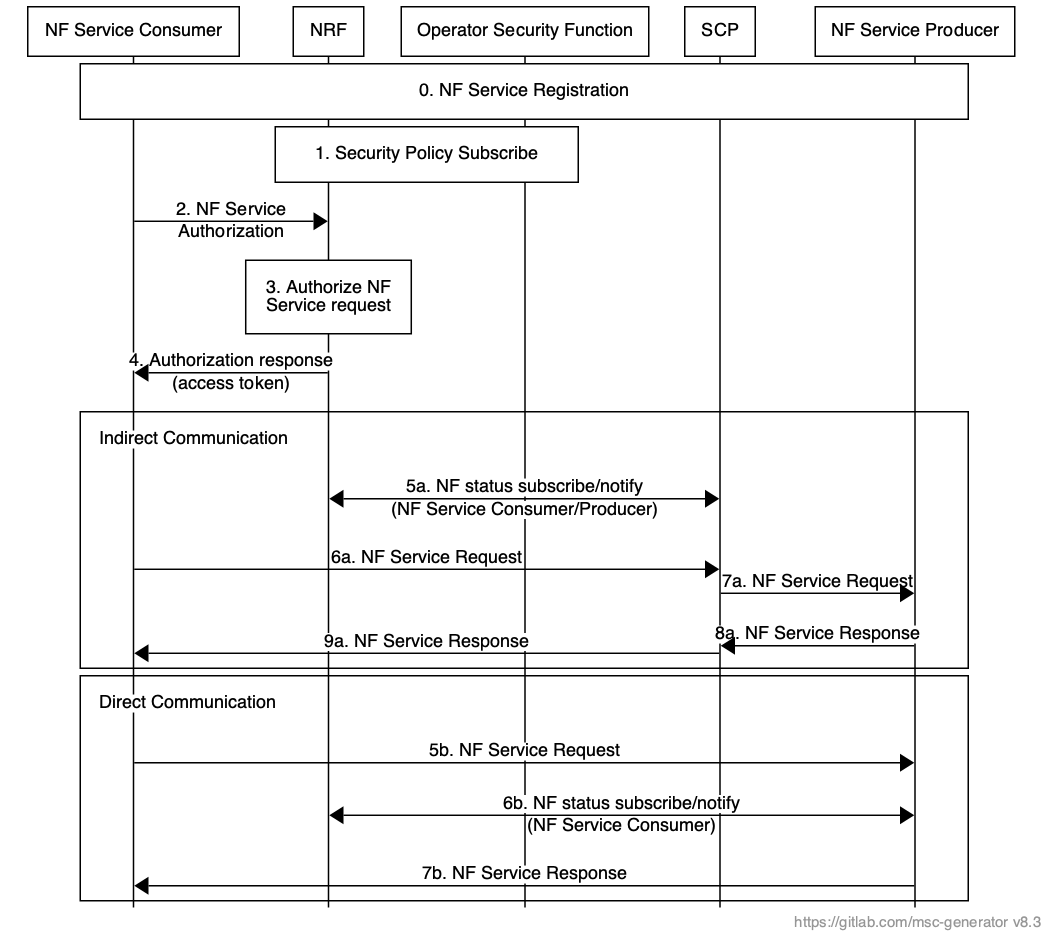 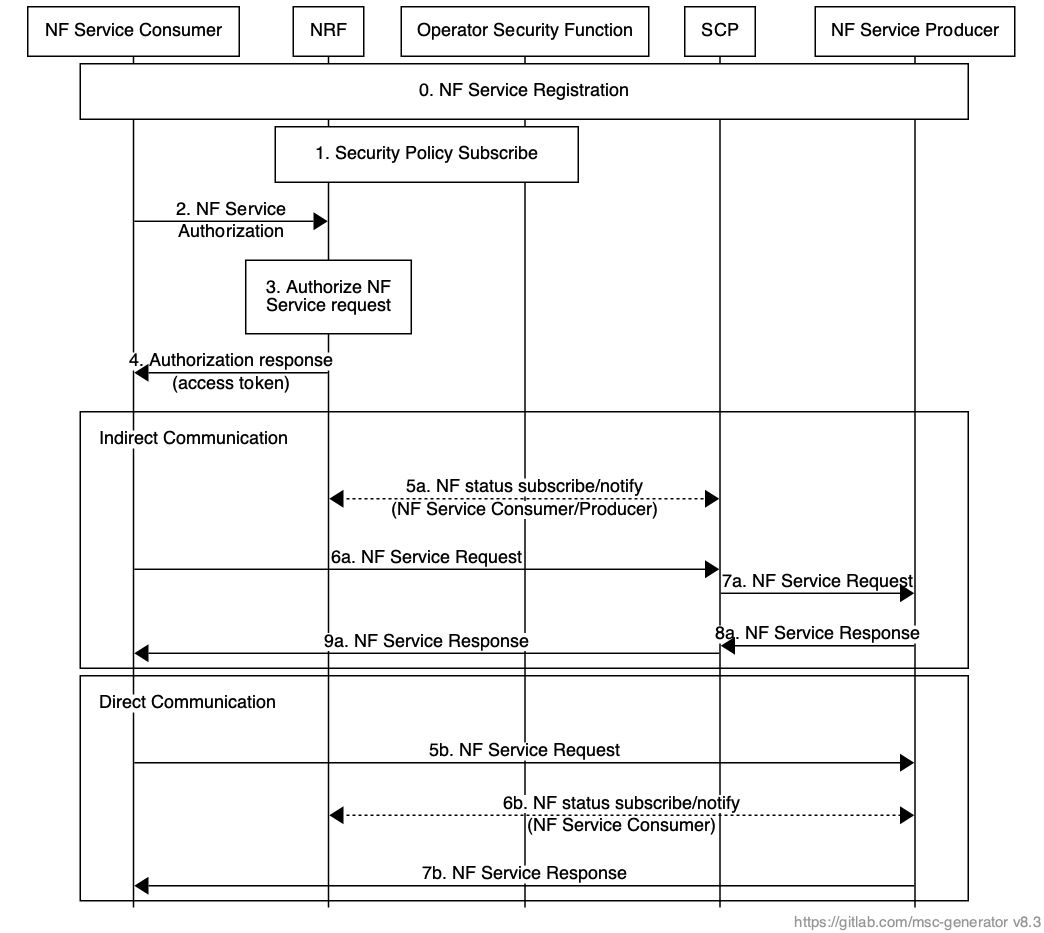 ********************** End of Changes ****************************